PARENT / CARER DROP-IN SESSIONSSpecial Educational Needs & Disability Support in BarnetSpecialist Inclusion ServicesParent / Carer Drop-In Sessions - OverviewBelow is the next cycle of Parent / Carer Drop-In sessions (Jan 18):*For each drop in there are 45 minute 1:1 parent sessions available (e.g. 9am to 9:45am, 10am – 10:45am and 11am to 11:45am)	PARENT / CARER DROP-IN SESSIONSSpecial Educational Needs & Disability Support in BarnetSpecialist Inclusion ServicesThe Barnet Teams 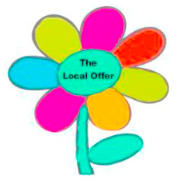 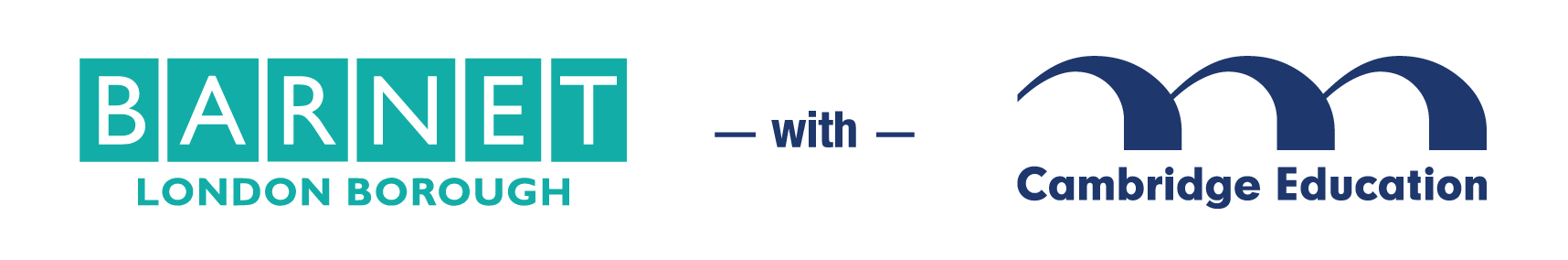 Parent / Carer Drop-In Sessions are for parents / carers of Barnet children and young people (0-25) to share any concerns or issues, with a relevant professional. It is a stand-alone session, so this means that there is no follow-up.  The aim of this session is to provide parents / carers with an opportunity to discuss concerns and collectively think through how to move forward with the situation.The sessions are completely free (no cost) Priority will be given to those who have not attended a previous Drop-In Session on a first come, first served basis.This is a consultation session for parents / carers only.  For booking details see table below and fill in the booking form.  Bookings can only be taken via a completed booking form. Further information regarding the Parent Drop- In sessions (including a summary of each team and  the planned sessions between now and Jan ‘18) is available on the Barnet Local Offer:https://www.barnet.gov.uk/citizen-home/children-young-people-and-families/the-local-offer-and-special-educational-needs/Events-.htmlDrop-In sessionTeam facilitating Drop-InDate & VenueTimeSessions availableAHIST – Social, Emotional and  Mental Health Advisory Teacher (SEMH)Thurs 11th JanChalgrove 1pm- 3.45pm3BAutism Advisory TeacherThurs 11th JanChalgrove 1pm- 3.45pm3CEducational Psychology Team  (two practitioners)Tues 23rd Jan Woodridge9.30am-12.15pm6DNHS Speech and Language Therapist (SaLT)Date TBCBroadfields Time TBC6AutismWe are a team made up of qualified teachers and specialist practitioners who specialise in the area of supporting children and young people on the Autism Spectrum. We aim to ensure that children have the opportunity to reach their full potential in all areas of development including academic, social and emotional wellbeing.” BEAMBarnet Early Autism Model (BEAM) is part of Barnet’s specialist Autism services and has been designed for families of pre-school children under 5 years (with a confirmed diagnosis of autism). BEAM acts as an early intervention service based in the home where families receive weekly visits from a trained autism specialist facilitator, who will teach and model strategies through structured activities that are based on the needs of the individual child. The intervention focuses on:social communication skills, attention skills, play skills, emotional regulation (related to behaviour), educational skills.We would like to offer our support to families of children with a diagnosis of autism in Reception classes who may or may not have had BEAM intervention.SEMHSolution focused problem solving with regard to issues around behaviour management and social and emotional needs.Speech, Language and CommunicationWe work with schools to identify children who may have underlying speech language and communication needs. Through staff training, modelling and consultation we support schools to implement whole class and small group strategies and interventions. After targeted support is provided we review progress made. As part of the process, children who may need more specialist support from the NHS Speech and Language Therapy service can be identified and referred.Literacy DifficultiesProviding schools with the skills and knowledge necessary, to develop and bring about, effective interventions, techniques and resources at an individual, group and class level.  Aiming to build capacity and establish systems, which enable children with literacy difficulties to be included, progress and flourish.  I support all areas of literacy difficulties around the curriculum areas of reading and writing.Reading:  phonics, whole word recognition and comprehension.Writing: sentences, vocabulary, punctuation and spelling. InclusionI will be available to discuss whole school aspects of Special Educational Needs. Things such as how do I get the most out of my SEN support plan or Individual Education Plan . How can I work in partnership with the school SENCO? How can I plan and support effective transition? What do the school need from me to best support my child?Educational Psychology TeamEducational psychology focuses on how people learn, how they understand and how they develop their ideas and their skills. EPs can help with a wide range of issues which could include: learning, relationships, behaviour and communication. EPs work in a wide variety of ways and can offer children, young people, their families and their teachers a range of strategies and advice to help on a range of issues. This depends very much on what is causing concern, and what sort of information is already available. The aim is to get a clearer picture of how to help your child make progress.During a parent consultation your knowledge and experience of your child will guide us in thinking about ways forward for meeting their needs. The psychologist may want to find out about some of these things from your perspective: your child’s early development, the key issues for your child, your child’s strengths and needs, how your child is at home and any sort of help that you’ve been able to offer your child. You may find it helpful to jot down or collect information to take to the meeting or to make a note of any questions that you want to ask.  You can also make notes during the meeting if you wish.Barnet Pre-school Teaching TeamBarnet Pre-school Teaching Team is an early intervention service for young children with complex Special Educational Needs and Disabilities.  We offer mainly home based teaching support to children under the age of 5 who live in the London Borough of Barnet. The Pre-school Teaching Team offers intervention to children who are showing some delays or difficulties in their development. We aim to work together with parents and carers to help children make developmental progress. We are happy to meet with you to discuss your concerns about your child and consider next steps you can take and discuss the options re support and intervention in Barnet.